Главам администраций  сельских поселенийАдминистраторам населённых пунктовДДС  МО «Майкопский район»Исх № 1011 от 31.05.2023ОПЕРАТИВНЫЙ ЕЖЕДНЕВНЫЙ ПРОГНОЗвозникновения и развития чрезвычайных ситуаций на территории Республики Адыгея на 01.06.2023 г.(подготовлено на основе информации Адыгейского ЦГМС)1.Погода: : переменная облачность, местами кратковременный дождь, местами гроза, днем местами град.Ветер: северо-западный ночью 3-8 м/с, днем 5-10 м/с, при грозе порывы до 14 м/с.Температура воздуха: ночью +11...+16ºС, днем +20...+25ºС.  Горы, предгорья: местами кратковременный дождь, местами гроза с градом.Температура воздуха: ночью +8...+13ºС, днем +19...+24ºС.Пожароопасность: Майкопскому (северная часть) -2 класс, по Майкопскому району (южная часть (горные районы (горы))-3 класс.1.2. Гидрологическая: на реках республики прогнозируется колебание уровней воды без достижения неблагоприятных отметок (НЯ). 1.3. Лесопожарная обстановка: на территории республики действующих очагов природных пожаров не зарегистрировано. 1.4. РХБ Радиационная, химическая и бактериологическая обстановка на территории республики в норме.1.5 Агрометеорологическая обстановка:  С 10 мая 2023 г.  в сельскохозяйственной  зоне Республики Адыгея сложился комплекс метеорологических явлений (КМЯ) – продолжительные дожди, вызывающие переувлажнение  верхних слоев почвы. Дожди вызывающие переувлажнение  верхних слоев почвы, местами избыточное (на поверхности стоит вода).2. Прогноз:2.1. Природные ЧС: не прогнозируются.Природные происшествия:– существует вероятность (0,4) возникновения происшествий, связанных с подтоплением пониженных участков, не имеющих естественного стока воды, нарушением работы дренажно-коллекторных и ливневых систем, подмывом опор мостов, опор ЛЭП, повреждением кровли и остекления зданий, гибелью сельхозкультур, повреждением садов плодовых деревьев, обрывами линий связи и электропередачи, повалом деревьев, повреждением слабоукрепленных конструкций; обрушением кровли зданий, сооружений, широкоформатных конструкций, отключением трансформаторных подстанций в результате перехлеста проводов; повреждением разрядами атмосферного электричества (молнии) объектов, не оборудованных молниезащитой; нарушением работы дорожных и коммунальных служб, нарушением систем жизнеобеспечения населения (Источник происшествий – сильные дожди,  ливни,  гроза,  град,  сильный ветер,  порывы до 15-25 м/с).- существует вероятность (0,4) возникновения происшествий, связанных с повреждением опор ЛЭП, газо-, водо-, нефтепроводов; перекрытием автомобильных и железных дорог; повреждением объектов инфраструктуры и жизнеобеспечения населения; разрушением мостовых переходов (Источник происшествий - обвально-осыпные процессы, сход оползней, просадка грунта).2.2. Техногенные ЧС: не прогнозируются.Техногенные происшествия:– существует вероятность возникновения происшествий, связанных с ландшафтными и лесными пожарами, пожарами в районе озер (камышовые заросли), выявление единичных очагов природных пожаров (Источник происшествий – несанкционированные палы сухой растительности, неосторожное обращения с огнем).– существует вероятность возникновения происшествий, связанных с нарушением систем жизнеобеспечения населения и социально-значимых объектов (Источник происшествий – аварии на объектах ЖКХ и электроэнергетических системах, высокий износ оборудования).3.Биолого-социальные ЧС: не прогнозируются.Рекомендации.1.Общие предложения:1.1 Довести прогноз до глав городских и сельских поселений, руководителей туристических групп, руководителей баз и зон отдыха, руководителей предприятий, организаций, аварийно-спасательных формирований;1.2 Проверить готовность аварийно-спасательных формирований и органов управления к выполнению задач по предупреждению и ликвидации ЧС;1.3 Поддерживать на необходимом уровне запасы материальных и финансовых ресурсов, для ликвидации чрезвычайных ситуаций;1.4 Уточнить планы действий по предупреждению и ликвидации возможной ЧС;1.5 Организовать проверку готовности систем оповещения к использованию по предназначению на территории муниципальных образований;1.6 Обеспечить готовность пунктов управления, систем связи и оповещения органов управления и сил территориальной подсистемы РСЧС;1.7 Обеспечить готовность аварийных бригад к реагированию при возникновении аварий на объектах жизнеобеспечения и в системах энергоснабжения.1.2 По предупреждению и смягчению последствий в случае сильных осадков, града:1.2.1 При необходимости провести упреждающую эвакуацию населения из зоны возможного возникновения ЧС (подтопления, затопления, просадка грунта, оползни и т.п.);1.2.2 Уточнить списки и места нахождения маломобильных граждан;1.2.3 Обеспечить контроль готовности аварийных бригад к реагированию при возникновении аварий на объектах жизнеобеспечения и в системах энергоснабжения;1.2.4 Коммунальным и дорожным службам провести расчистку ливневых систем от мусора для беспрепятственного стока дождевых вод;1.2.5 В случае выпадения града рекомендовать населению не покидать помещения, воздержаться от перемещения любым видом транспорта.1.3 По предупреждению и смягчению последствийв случае подъемов уровней воды в реках, сильных осадков, града:1.3.1 При поднятии уровней воды до неблагоприятных отметок (НЯ) и выше, организовать наблюдение на реках в местах возможного возникновения заторов (железнодорожные, автомобильные и пешеходные мостовые переходы, места сужения русел рек, места крутых поворотов русел рек);1.3.2 Усилить контроль за водными объектами и гидротехническими сооружениями (дамбы обвалования, мосты, прудовые хозяйства);1.3.3Оорганизовать запас инертных материалов (песок, гравий, глина, мешки с цементом) для подсыпки и ликвидации проранов в теле аварийной дамбы;1.3.3 При необходимости провести упреждающую эвакуацию населения из зоны возможного возникновения ЧС (подтопления, затопления, просадка грунта, оползни и т.п.);1.3.4 Уточнить списки и места нахождения маломобильных граждан;1.3.5 Обеспечить контроль готовности аварийных бригад к реагированию при возникновении аварий на объектах жизнеобеспечения и в системах энергоснабжения;1.3.6 Коммунальным и дорожным службам провести расчистку ливневых систем от мусора для беспрепятственного стока дождевых вод; 1.3.7 В случае выпадения града рекомендовать населению не покидать помещения, воздержаться от перемещения любым видом транспорта.1.4 По противопожарным мероприятиям:1.4.1 Организовать контроль пожарной обстановки и проведение в полном объеме превентивных мероприятий; 1.4.2 Усилить контроль пожарной обстановки и провести в полном объеме превентивные мероприятия;1.4.3 Организовать проверку готовности систем оповещения к использованию по предназначению на территории муниципальных образований;1.4.4 Организовать своевременное выявление угрозы распространения пожаров на населенные пункты, линии электропередачи и связи, другие объекты;1.4.5 Организовать наземное патрулирование в целях контроля за соблюдением правил пожарной безопасности в лесах;1.4.6 Организациям энергоснабжения усилить контроль за функционированием трансформаторных подстанций, линий электропередач и технологического оборудования, газопроводов, находящихся в пожароопасных зонах.1.5 По противооползневым мероприятиям:1.5.1 Организациям энергоснабжения усилить контроль за функционированием трансформаторных подстанций, линий электропередач и технологического оборудования, находящихся в опасной зоне;1.5.2 Организациям, эксплуатирующим авто и ж/д дороги усилить контроль за оползневыми участками, принять меры по своевременной расчистке дорог в случае сходов оползней.1.6 По несанкционированным палам сухой растительности.1.6.1 запрещать несанкционированные палы сухой травы, растительности, разведение костров вблизи лесного массива которые могут привести к возникновению крупных пожаров.ЦУКС ГУ МЧС РФ по РАДежурный по ПУ МКУ«ЕДДС Майкопского района»       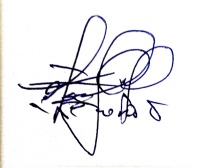     С.Ю. Гетманский